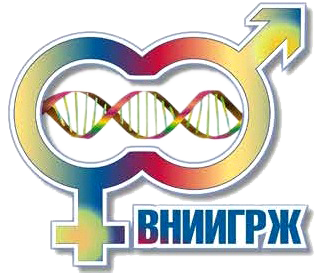 Всероссийский научно-исследовательский институт генетики и разведения сельскохозяйственных животных (филиал ФГБНУ «ФИЦ – ВИЖ имени академика Л. К. Эрнста»)ПЕРЕЧЕНЬ УСЛУГ, ОКАЗЫВАМЫХ ВНИИГРЖСтоимость услуг уточняется по запросу. Заявки на предоставление услуг присылать по e-mail: spbvniigen@mail.ruСайт: http://www.vniigen.ru/Телефоны: 8-812-451-76-63; 8-812-451-90-41Адрес: 196601, г. Санкт-Петербург, г. Пушкин, Московское шоссе, д. 55а№ п/пНаименование работ1. СЕЛЕКЦИОННО-ПЛЕМЕННАЯ РАБОТАВ ЖИВОТНОВОДСТВЕ1. СЕЛЕКЦИОННО-ПЛЕМЕННАЯ РАБОТАВ ЖИВОТНОВОДСТВЕ1.1.Разработка перспективных планов селекционно-племенной работы с крупным рогатым скотом чёрно-пёстрой, голштинской и айрширской пород для племенных хозяйств1.2.Разработка индивидуальных планов подбора быков к маточному поголовью для выведения коров, отличающихся не только повышенным потенциалом продуктивности, но и наилучшим развитием признаков, определяющих приспособленность к современным технологиям содержания и доения (тип телосложения, содержание соматических клеток, продолжительность использования).1.3.Проведение линейной оценки экстерьера дочерей быков-производителей, в расчете на 1 голову.1.4.Разработка систем отбора животных для дальнейшего воспроизводства стада.2.  ПОДТВЕРЖДЕНИЕ ДОСТОВЕРНОСТИПРОИСХОЖДЕНИЯ КРУПНОГО РОГАТОГО СКОТАПО ГРУППАМ КРОВИ2.  ПОДТВЕРЖДЕНИЕ ДОСТОВЕРНОСТИПРОИСХОЖДЕНИЯ КРУПНОГО РОГАТОГО СКОТАПО ГРУППАМ КРОВИ2.1.Проведение иммуногенетического тестирования крупного рогатого скота с целью установления достоверности происхождения по группам крови. По антигенам локусов групп крови: ЕАА, ЕАВ, ЕАС, ЕАF, EAJ, EAL, EAM, EAS, EAZ; не менее 50 наименований. По результатам исследований заказчику выдаются результаты и официальное заключение. 3. ОЦЕНКА ГОРМОНАЛЬНОГО СТАТУСА ЖИВОТНЫХ3. ОЦЕНКА ГОРМОНАЛЬНОГО СТАТУСА ЖИВОТНЫХ3.1.Определение содержания прогестерона, нг/мл3.2.Определение содержания тестостерона, нг/мл3.3.Определение содержания кортизола, нг/мл3.4.Определение содержания пролактина, нг/мл3.5.Определение содержания лютеинизирующего гормона, нг/мл3.6.Определение содержания фолликулостимулирующего гормона, нг/мл3.7Определение содержания андростендиона, нг/мл3.8.Определение содержания адреналина, нг/мл3.9Определение содержания мелатонина, нг/мл3.10Определение содержания серотонина, нг/мл3.11Определение содержания соматотропина, нг/мл3.12.Определение содержания эстрадиола, нг/мл3.13Определение содержания эстриола, нг/мл3.14Определение содержания АКТГ, нг/мл4. СЕЛЕКЦИОННО-ПЛЕМЕННАЯ И БИОТЕХНОЛОГИЧЕСКАЯ ДЕЯТЕЛЬНОСТЬ В ПТИЦЕВОДСТВЕ4. СЕЛЕКЦИОННО-ПЛЕМЕННАЯ И БИОТЕХНОЛОГИЧЕСКАЯ ДЕЯТЕЛЬНОСТЬ В ПТИЦЕВОДСТВЕ4.1.Селекционная работа в племенных птицеводческих хозяйствах яичного и мясного направления; в генофондных птицеводческих хозяйствах.4.2.Инкубация яиц сельскохозяйственных птиц.4.3.Искусственное осеменение кур.4.4.Криоконсервация семени петухов.4.5.Сохранение генофонда с/х птиц методами in vitro и in vivo.4.6.Оценка качественных показателей инкубационных и пищевых яиц, в т.ч. без нарушения целостности яйца4.7.Проведение заказных спариваний кур по схеме заказчика4.8. Реализация генетического материала кур (племенных яиц, молодняка, взрослых кур, эмбрионов, образцов ДНК, спермы) с учетом сезона, технологического графика.5. ВОСПРОИЗВОДСТВО ДОМАШНИХ И СЕЛЬСКОХОЗЯЙСТВЕННЫХ ЖИВОТНЫХ5. ВОСПРОИЗВОДСТВО ДОМАШНИХ И СЕЛЬСКОХОЗЯЙСТВЕННЫХ ЖИВОТНЫХ5.1.Искусственное осеменение сельскохозяйственных и домашних животных.5.2.Производство сред для разбавления спермы животных.5.3.Глубокая заморозка репродуктивного материала (сперма, эмбрионы, яйцеклетки, бластодермальные клетки).5.4.Диагностика беременности животных (УЗИ, анализ крови).5.5.Получение эмбрионов коров и свиней in vitro из донорских ооцитов животных выделенных postmortem или трансвагинальной аспирацией.5.6.Трансплантация эмбрионов.5.7.Оценка качества свежей и замороженной спермы.5.8.Гормональная синхронизация животных6. ГЕНЕТИКА ДОМАШНИХ И СЕЛЬСКОХОЗЯЙСТВЕННЫХ ЖИВОТНЫХ6. ГЕНЕТИКА ДОМАШНИХ И СЕЛЬСКОХОЗЯЙСТВЕННЫХ ЖИВОТНЫХ6.1.Определение генетических дефектов у крупного рогатого скота (CVM, BLAD, DUMPS и др.).6.2.Экологический скрининг. Определения влияния экологических факторов, определенных веществ, кормления, облучения на геном животных6.3Определение генетической гетерогенности (генетические расстояния, гетерозиготность, коэффициенты генетического сходства, генетические древа) популяций животных и структуры по молекулярным маркерам.6.4.Геномная оценка крупного рогатого скота и птицы.6.5.Молекулярно-генетическая диагностика микоплазмоза крупного рогатого скота и лошадей.6.6.Генотипирование микроорганизмов. Определение путей распространения инфекций.7. ИНФОРМАЦИОННО-КОНСУЛЬТАТИВНАЯ СЛУЖБА7. ИНФОРМАЦИОННО-КОНСУЛЬТАТИВНАЯ СЛУЖБА7.1.Организация курсов повышения квалификации, обучающих семинаров и мастер-классов на тему генетики, биотехнологии, разведения, кормления и воспроизводства животныхПредлагаемые курсы повышения квалификации:«Инновационные клеточные репродуктивные технологии».«Молекулярно-генетические и биотехнологические методы в животноводстве».«Разведение, генетика и селекция с/х животных и птицы».«Кормление высокопродуктивного скота».Современные методы селекционно-племенной работы в животноводстве и птицеводстве».«Современные методы в воспроизводстве с/х животных».7.2.Информационное сопровождение хозяйств в области селекционно-племенной работы.7.3Рекомендации по условиям содержания домашних и сельскохозяйственных животных и профилактике заболеваний, связанных с нарушением воспроизводительной функции.8. ИЗДАТЕЛЬСКАЯ ДЕЯТЕЛЬНОСТЬ8. ИЗДАТЕЛЬСКАЯ ДЕЯТЕЛЬНОСТЬ8.1.Научно-практический Журнал «Генетика и разведение животных».8.2.Подготовка и издание научной и научно-практической литературы в области генетики, биотехнологии, разведения, кормления и воспроизводства животных